Внеклассное мероприятие  по краеведениюВолодина Людмила Леонеровна«Один день в тундре»Цель:Доставить детям радость музыкой и веселой игройВызвать интерес к истории и культуре родного края.Задачи:Формировать знания о коренном населении (ненцах), их образе жизни, о  традициях  и фольклоре.Воспитывать любовь к родному краю, вызвать чувство гордости за него.Оборудование : чум, хорей(спрятанный  в зале под белой тканью –сугроб). Колокольчик, картонные кольца (тынзеи), падко, большие платки.Ведущая : Тундра, тундра, дали бескрайние.                     Оленьи упряжки, чум и снега.                    Живут в этом крае люди бесстрашные.                    Ветра, метели и холода!- Сегодня, ребята, мы с вами отправимся в гости к Саванэ. Помогут нам доехать звонкий колокольчик, который не дает оленеводам скучать в дороге, а еще быстрый олень, да волшебный хорей! А где же колокольчик и хорей, куда же они девались?Появляется Парны Не. Начинает бегать около детейПарны Не: Ха-ха-ха! Не бывать вам в тундре. Вот придумали по гостям ездить. Нет, не бывать этому. Злая пурга да трескучий мороз  помогли мне заколдовать вашего оленя, хорей и колокольчик. Только дружные, смелые и ловкие могут снять с них заклятие. Ведущая: Парне Не, наши ребята и дружные ,и ловкие, и смелые. Они готовы выполнить твои задания, чтобы снять заклятия.Парны Не:  Дааа, ну проверю, проверю. Вот первое задание. Расколдуйте колокольчик- сделайте так , чтобы он опять звенел.Ведущая:  Ребята, а мы с вами песенку знаем, мы ее споем и колокольчик вспомнит как надо звенеть.Песня «Колокольчик» ( муз. С Няруя. Сл. В Няруй)- дети поют . в проигрыш звенит колокольчик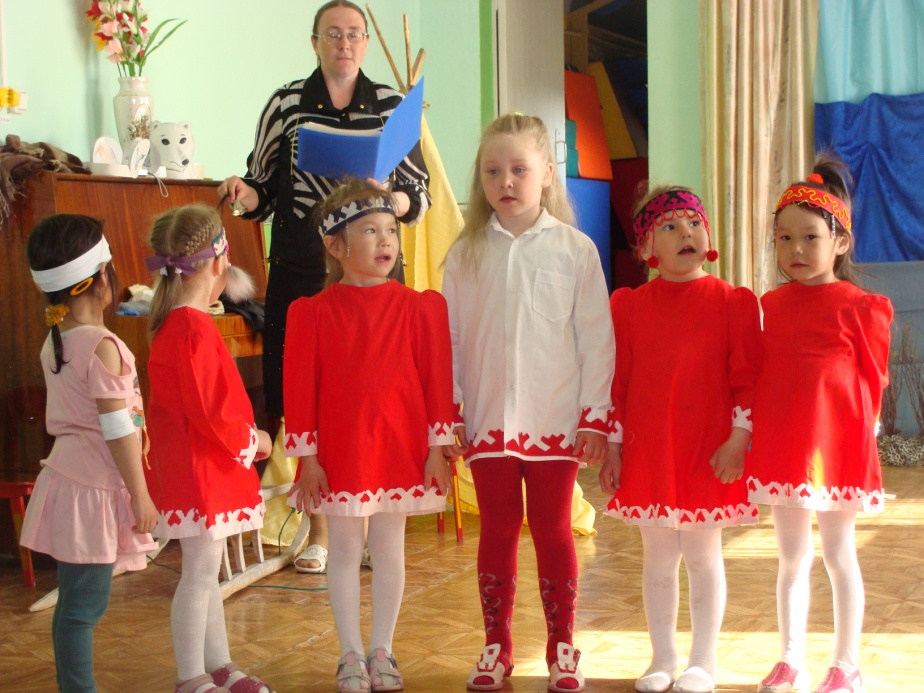 Парны Не: Ладно, ладно. С первым заданием справились, а вот второе посложнее. Для упряжки вам нужны олени, но их  напугал трескучий мороз и олени разбежались.Ведущая: Что же делать? Как в тундре оленей поймать?Дети вспоминают, что оленеводы ловят оленей с помощью тынзея.Игра «Олени и пастухи»Все игроки олени. Двое ведущих держат в руках картонные кольца(тынзей).Игроки, под звон колокольчика разбегаются по залу, а пастухи стараются накинуть им на голову кольцо.  Парны Не: Ну надо же  и второе задание выполнили, ну разве старуха Пурга постаралась спрятать подальше хорей, попробуйте найдите. Только найдутся ли смелые да отважные?Игра «Холодно -горячо»Дети ходят по залу , если они далеко от сугроба Парне Не говорит «Холодно», подходят  ближе «Тепло», возле самого сугроба «Горячо»Ведущая и дети: Э-хэй! Мы нашли хорей! Все задания выполнили, отпускай нас Парны Не!Парны Не:  Ой, что вы наделали? Все задания выполнили, уедете в гости , а я тут одна останусь – скучно мне будет, вон какие вы веселые да умелые, как я с вами повеселилась. Не пущу вас дальшеВедущая:  Что же ,ребята, делать? Жалко Парны Не. Ведь и правда скучно ей одной . А давайте мы возьмем ее с собой? Только  ты нам больше не мешай.Парны Не: Не буду, не буду.Дети встают друг за другом за ведущей, у которой в руке хорей. Под музыку или звон колокольчика делают круг по залу, напевая :                    Эй, беги, беги, олень,Через тундру веселей!В заполярный едем крайЕдем быстро, едем быстро,Ну-ка , ветер, догоняй!Останавливаются возле чума, из которого выходит девушка в нененцком наряде –Саване.Дети: Ань,, торова!Саванэ:  Торова, торова, нацекы! Проходите гости дорогие, садитесь, -садится на нарты, берется за шитье.Ведущая:  Чем занята ты, Саванэ?Саванэ:   Зима холодная да морозная, много  одежды надо моей семье, чтобы красивая была да теплая.Выходят девочки в костюмах:Поручиться можно смело,                               Мы проворные девицы,Все мы делаем умело.                                      Красавицы- мастерицы.Потому что мы, девицы,                                  Мы и шьем, и вышиваем.Умелицы-мастерицы.                                       Тонкой жилке цену знаем.Шкурки выделаем сами.                                Ох и ловкие девицы,Кто угонится за нами?                                     Тундровые – мастерицы.                                                                                                                (Л.Ненянг)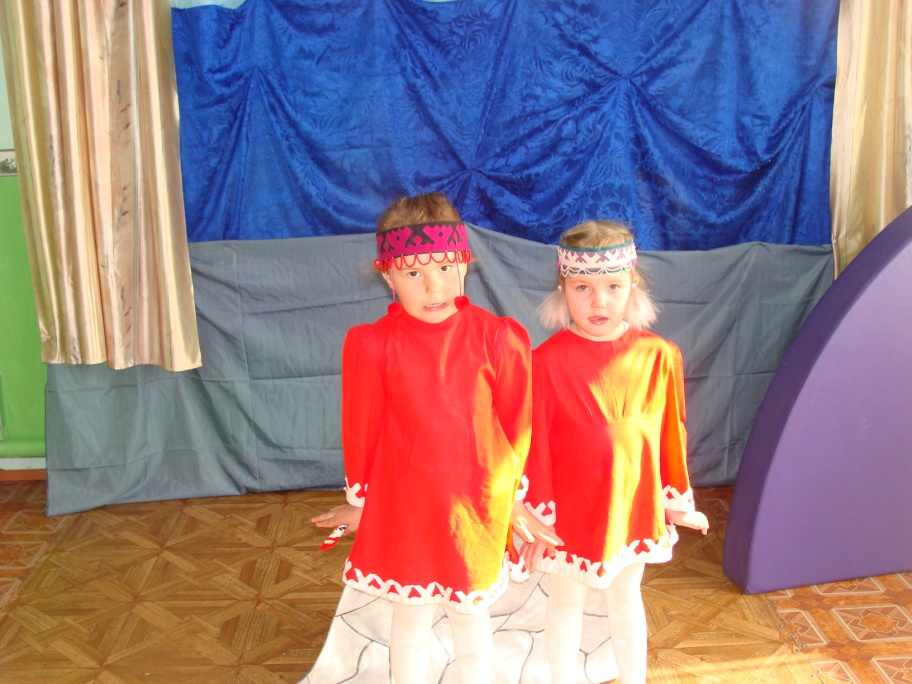 Танец «Мастерицы»Ведущая:  Саванэ, рядом с тобой  что красивое такое лежит?Саванэ( показывает падко – сумочку из меха): тундровые мастерицы в таких сумочках хранят нитки да иголки, а в моей падко для вас загадки, игры да сказки.1 загадка: В доме лишь одна стена, до того она кругла, ни единого угла (Чум)Саванэ: А кто хочет попробовать чум поставить?Игра- соревнование «Чум»На  стульях лежит по большому платку, рядом четыре человека. Под музыку бегают вокруг стула , по сигналу дети должны развернуть платок и поставить «чум»2 загадка: Сама беленькая, один столбик кверху, два книзу (курпатка).Игра « Мы куропатки белые» ( по стихотворению А.Пичкова)Двое ведущих берутся за руки и поднимают их вверх. Это –петля. Остальные дети проходят, пробегают в получившиеся ворота со словами: - Мы  куропатки белые,Куропатки белые как снег.Мы в тундре белыеПолетим,запоемВ петлю мы не попадем!По окончанию слов , ведущие опускают руки. Если детей много, можно сделать несколько пар- петель.3 загадка: Она как снег от солнца прячется, а мышки от нее. (сова)Саванэ:  Мудрая северная сова приглашает вас на сказку, садитесь удобнее и смотрите ненецкую сказку «Сова и куропатка»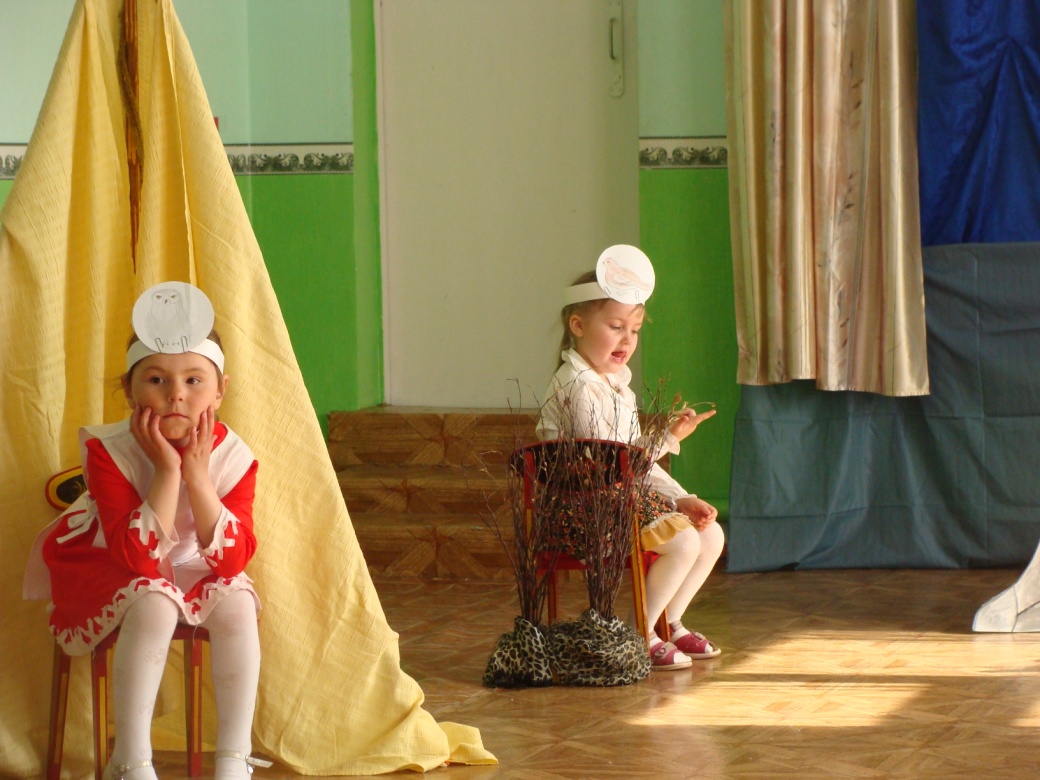 